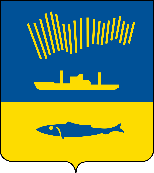 АДМИНИСТРАЦИЯ ГОРОДА МУРМАНСКАП О С Т А Н О В Л Е Н И Е 24.05.2021                                                                                                         № 1360 В связи с организационно-штатными изменениями п о с т а н о в л я ю: 1. Внести в приложение к постановлению администрации города Мурманска от 26.02.2015 № 497 «Об утверждении состава Инвестиционного совета муниципального образования город Мурманск» (в ред. постановлений 
от 10.11.2015 № 3110, от 25.11.2016 № 3602, от 28.03.2017 № 814, от 09.08.2017 № 2607, от 18.04.2018 № 1089, от 10.10.2018 № 3507, от 18.11.2019 № 3827, 
от 15.01.2020 № 43, от 22.09.2020 № 2195) изменения, изложив его в новой редакции согласно приложению к настоящему постановлению.2. Отделу информационно-технического обеспечения и защиты информации администрации города Мурманска (Кузьмин А.Н.) разместить настоящее постановление с приложением на официальном сайте администрации города Мурманска в сети Интернет.3. Редакции газеты «Вечерний Мурманск» (Хабаров В.А.) опубликовать настоящее постановление с приложением.4. Настоящее постановление вступает в силу со дня официального опубликования.5. Контроль за выполнением настоящего постановления оставляю за собой. Глава администрации города Мурманска                                                                                 Е.В. НикораПриложениек постановлению администрации города Мурманскаот 24.05.2021 № 1360Состав Инвестиционного совета муниципального образования город МурманскЧлены совета:При невозможности участия в работе членов совета производится замена:______________________Никора Евгений Викторовичглава администрации города Мурманскапредседатель советаДоцник Валентина Александровнапервый заместитель главы администрации города Мурмансказаместитель председателя советаСинякаев Руфат Равильевич заместитель главы администрации города Мурмансказаместитель председателя советаИзотов Андрей Владимировичзаместитель главы администрации города Мурмансказаместитель председателя советаКондрашова Мария Викторовнаведущий специалист отдела стратегического планирования, целевых программ и международного сотрудничества комитета по экономическому развитию администрации города Мурманска секретарь советаАндрианов Василий Геннадьевич председатель комитета по образованию администрации города МурманскаБережный Константин Николаевичпредседатель комитета по физической культуре 
и спорту администрации города МурманскаБуч Ольга Вадимовнагенеральный директор некоммерческой организации «Ассоциация подрядчиков «Мурманшельф», общественный представитель автономной некоммерческой организации «Агентство стратегических инициатив по продвижению новых проектов» в Мурманской области, доктор экономических наук, профессор 
(по согласованию)Вагизова Анастасия Рафаиловнаначальник отдела планирования и финансирования сферы экономики управления финансов администрации города Мурманска Варич Андрей Сергеевичзаместитель министра развития Арктики и экономики Мурманской области (по согласованию)Веллер Сергей Борисовичпрезидент Союза промышленников и предпринимателей Мурманской области (по согласованию)Двинина Мария Николаевнапредседатель комитета по строительству администрации города МурманскаЕвенко Анатолий Анатольевичпредседатель правления, руководитель 
некоммерческой организации «Ассоциация прибрежных рыбопромышленников и фермерских хозяйств Мурмана» (по согласованию)Канаш Ирина Степановнапредседатель комитета по экономическому развитию администрации города Мурманска  Коваленко Сергей Владимировичзаместитель директора филиала по экономике 
«35 судоремонтный завод» акционерного общества «Центр Судоремонта «Звездочка» (по согласованию)Кольцов Эдуард Сергеевичзаместитель главы администрации города Мурманска - председатель комитета по развитию городского хозяйстваЛавская Наталья Анатольевнаначальник экономического департамента 
акционерного общества «Мурманский морской рыбный порт» (по согласованию)Левченко Людмила Михайловназаместитель главы администрации города МурманскаЛупанский Сергей Геннадьевичпредседатель комитета градостроительства и территориального развития администрации города МурманскаМорарь Игорь Николаевичзаместитель председателя Совета депутатов города Мурманска (по согласованию)Наймушина Елена Эрнестовна председатель комитета по культуре администрации города МурманскаНепейвода Андрей Ивановичзаместитель генерального директора по общим вопросам некоммерческой организации «Союз рыбопромышленников Севера» (по согласованию)Панфилова Светлана Анатольевнагенеральный директор акционерного общества «Корпорация развития Мурманской области» (по согласованию)Полиэктова Юлия Александровназаместитель министра транспорта и дорожного хозяйства Мурманской области (по согласованию)Рыкованов Алексей Евгеньевичгенеральный директор акционерного общества «Мурманский морской торговый порт» (по согласованию)Стародуб Александр Александровичпредседатель комитета имущественных отношений города МурманскаТюкавин Алексей Михайловичуправляющий обществом с ограниченной ответственностью «Культурно-деловой центр «Новый Мурманск» (по согласованию)Устинов Евгений Борисовичгенеральный директор Союза промышленников и предпринимателей Мурманской области (Регионального объединения работодателей) 
(по согласованию)Федорей Татьяна Александровнавице-президент Союза «Торгово-промышленная палата Мурманской области» / Северная (по согласованию)Червинко Анжелика Юрьевнапредседатель комитета по жилищной политике администрации города МурманскаЧечурина Майя Николаевнапрофессор кафедры цифровых технологий, математики и экономики федерального государственного автономного образовательного учреждения высшего образования «Мурманский государственный технический университет», доктор экономических наук (по согласованию)Шутов Александр Леонидовичдиректор общества с ограниченной ответственностью «Управляющая компания «Столица Арктики» 
(по согласованию)Андрианова Василия ГеннадьевичаКочневой Натальей Павловнойзаместителем председателя комитета по образованию администрации города МурманскаБережного Константина НиколаевичаБлохиным Дмитрием Викторовичемзаместителем председателя комитета по физической культуре и спорту администрации города МурманскаВагизовой Анастасии РафаиловныЩевьевой Галиной Михайловнойзаместителем начальника отдела планирования и финансирования сферы экономики управления финансов администрации города МурманскаВарича Андрея СергеевичаТитаренко Дмитрием Викторовичемначальником управления инвестиционной политики и развития промышленности Министерства развития Арктики и экономики Мурманской области (по согласованию)Двининой Марии НиколаевныСоловьевой Татьяной Владимировнойзаместителем председателя комитета по строительству администрации города МурманскаЕвенко 
Анатолия АнатольевичаГотовчицем Михаилом Робертовичемпомощником руководителя некоммерческой организации «Ассоциация прибрежных рыбопромышленников и фермерских хозяйств Мурмана» (по согласованию)Кольцова Эдуарда СергеевичаВасиленко Натальей Викторовнойзаместителем председателя комитета по развитию городского хозяйства администрации города МурманскаКондрашовой Марии ВикторовныСенчуковой Юлией Николаевнойглавным специалистом отдела стратегического планирования, целевых программ и международного сотрудничества комитета по экономическому развитию администрации города МурманскаЛавской Натальи Анатольевны Морозовой Ириной Владимировнойначальником отдела экономики и тарифообразования акционерного общества «Мурманский морской рыбный порт» (по согласованию)Лупанского Сергея ГеннадьевичаКрутелевой Аленой Владимировнойзаместителем председателя комитета градостроительства и территориального развития администрации города МурманскаНаймушиной
Елены 
ЭрнестовныГуляевой
Натальей
Владимировнойначальником отдела организации и обеспечения деятельности учреждений культуры и дополнительного образования детей комитета по культуре администрации города МурманскаНепейводы Андрея ИвановичаДреветняком Константином Владимировичемгенеральным директором 
некоммерческой организации «Союз рыбопромышленников Севера» (по согласованию)Панфиловой Светланы АнатольевныКуксой Артемом Геннадьевичемпервым заместителем генерального директора 
акционерного общества «Корпорация развития Мурманской области» 
(по согласованию)Полиэктовой Юлии АлександровныСтародубцевым Олегом Сергеевичемначальником отдела развития инфраструктуры Министерства транспорта и дорожного хозяйства Мурманской области (по согласованию)Рыкованова Алексея ЕвгеньевичаВороновым Игорем Юрьевичемзаместителем генерального директора по экономике и финансам - финансовым директором акционерного общества «Мурманский морской торговый порт» 
(по согласованию)Стародуба Александра АлександровичаБелорусцевой Ниной Николаевнойзаместителем председателя комитета имущественных отношений города МурманскаУстинова 
Евгения БорисовичаМурашовой Валентиной Викторовнойзаместителем генерального директора Союза промышленников и предпринимателей Мурманской области (Регионального объединения работодателей) 
(по согласованию)Федорей Татьяны АлександровныИльиным Андреем Эрийевичемисполняющим обязанности президента Союза «Торгово-промышленная палата Мурманской области» / Северная (по согласованию)Червинко
Анжелики 
ЮрьевныЧударовым 
Максимом Геннадьевичемзаместителем председателя комитета по жилищной политике администрации города МурманскаЧечуриной 
Майи 
НиколаевныЯценко 
Викторией Владимировнойпроректором по учебной работе федерального государственного автономного образовательного учреждения высшего образования «Мурманский государственный технический университет», кандидатом технических наук (по согласованию)